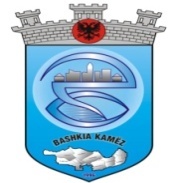 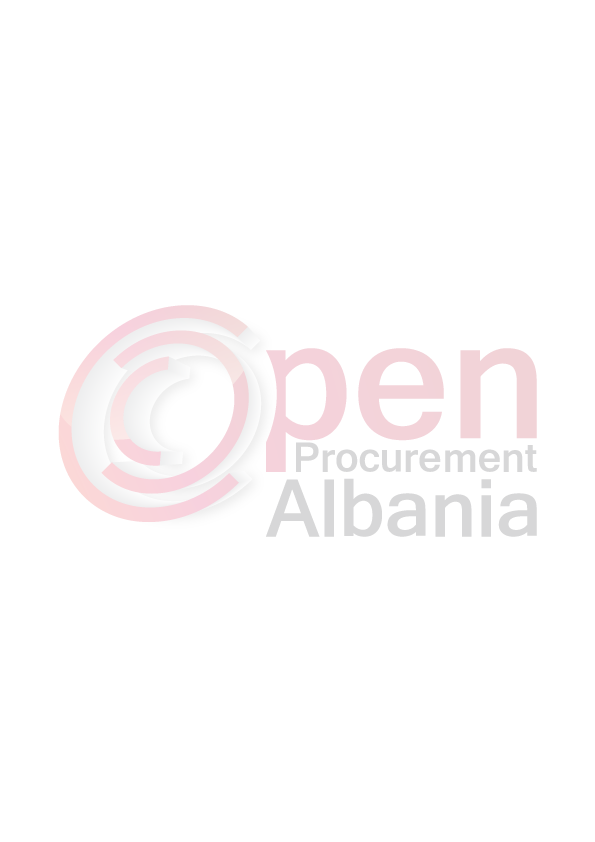 R E P U B L I K A  E  S H Q I P Ë R I S ËBASHKIA KAMËZ                              Kamëz më 15.03.2016FTESË PËR OFERTËEmri dhe adresa e autoritetit kontraktorEmri 	                     Bashkia KamëzAdresa		 “Bulevardi Blu” nr.492 Kamez  TiranëTel/Fax		 +355 47 200 177E-mail	           bashkiakamez@gmail.comAdresa e Interneti    www.kamza.gov.alBashkia kamez  do të zhvillojë procedurën te prokurimit me vlerë të vogël me fond limit 796.500 lekë (pa tvsh) me objekt: “Blerje Pllaka varresh( kostume varresh)  për Ndërmarrjen Pastrim-Gjelbërimi e Treg Kamëz”. Data e zhvillimit do të jetë 16.03.2016 ora 13.00 në adresën www.app.gov.al Bashkia Kamez (specifikimet teknike të mallit/shërbimit/punës):Specifikimet TeknikePergatitja e betonit :Pergatitja e betonit behet me betonjere. Materialet e perdorura duhet te jene te lara Granil i lare 0-5 dhe rere e lare e larte.Çimentoja duhet te jete M-300 me çertifikate.Cilesia  kallepet duhet te jene metalike dhe te lyhen here pas here me vaj.Trajtimi i prodhimit ne 7 ditet e para do te laget me uje 3 here ne dite.Mbas 7 diteve deri ne 21 dite do te laget me uje 1 here ne dite.Sipas kushteve teknike te prodhimit.Mbas realizimit te markes per nje periudhe kohore 28 dite behet magazinimi i tyre.Hekuri periodik :Hekuri qe perdoret per prodhimin e kllakave do te jete periodik me G=2900kg/m² i pa ndryshuar dhe i drejte.Ne lidhjen e tij te kete kujdes qe te lidhet ne çdo kryqezim me tel bari çdo 15cm ne te dy anet Hekuri do te perdoret pa ganxhe.Gjate vendosjes ne kallep te vendoset me kujdes ne mesin e pllakes.DIMENSIONET E PLLAKAVE ( per 1 varre)Pllaka  ( 58 x 90)cm        cope  4Pllaka  ( 56 x 110)cm      cope  4Pllaka  ( 55 x 90)cm        cope  2Trashesia e pllakes 4 cm beton M-300Transporti do te behet nga prodhuesi sipas kerkeses se Autoritetit Kontraktor.Subjekti ofertues që renditet I pari duhet të paraqesë produkti i mësipërme,ku vlerat e treguesve të analizuar  të përputhen me vlerat me specifikimet e kërkuara nga Autoriteti Kontraktor.Fotokopjen e librezës së energjisë elektrike që vërteton shlyerjen e detyrimeve nga subjekti përkatës.Operatori Ekonomik fitues duhet të dorëzojë bashkë me Faturën,Ekstraktin e Rregjistrit Tregtar dhe Vërtetim Bankar që permban nr.e llogarisë dhe IBAN. Afati i lëvrimit të mallit/realizimit të shërbimit/punës do të jetë brenda Gjate vitit kalendarik 2016.Në ofertën e tij, ofertuesit duhet të paraqesë të dhënat e plota të personit të kontaktit.Operatori ekonomik i renditur i pari,duhet të paraqitet pranë“Bashkia Kamez” deri  17.03.2016 ora 09:00 deri 16:00Xhelal Mziu________________________________________KRYETAR I AUTORITETIT KONTRAKTORNr.An.Emertimi i punimeveNjesiaSasia ÇmimiVlera 11.53/pProdhim pllaka t=4cm   M-300m³0.22521.85/pPergatitje hekuri periodik  ф 8m³26Per 1 komplet pllake varri (kostum varri)Per 1 komplet pllake varri (kostum varri)Per 1 komplet pllake varri (kostum varri)Kostume Varri GjithesejKostume Varri GjithesejKostume Varri Gjithesejcop180T.V.SH.  20 %T.V.SH.  20 %T.V.SH.  20 %SHUMA TOTALESHUMA TOTALESHUMA TOTALE